   莆田第二中学关于游泳池配套淋浴设施屋面安装太阳能热水系统项目采购自主招标公告因我校教育教学发展需要，经校务扩大会议及学校基建采购领导小组会议研究决定，需在游泳池配套淋浴设施屋面安装太阳能热水系统。根据莆财购[2016]2号、莆教[2010]45号文件规定，我校拟对游泳池配套淋浴设施屋面安装太阳能热水系统进行公开自主招标。欢迎各潜在投标人参与投标。现将自主招标有关事项公告如下：一、项目概况（一）项目名称：游泳池配套淋浴设施屋面安装太阳能热水系统；（二）项目内容：见附件一、二；（三）工期：10日历天。（除经招标方同意并经签证外，每延误一天，中标方需向招标方支付违约金500元）；（四）本项目为交钥匙工程，中标方必须保证游泳池配套淋浴设施的正常使用，本标书要求的设备如有不合理之处，投标方应适当考虑，以保证淋浴设施的正常使用，所可能潜在的、标书未列出的设施设备由中标方自行承担。二、对投标单位的资质要求（一）具有独立承担民事责任能力的在中华人民共和国境内注册的法人或其它组织或自然人；凡有能力提供本招标文件所述货物的，具有法人资格且没有行贿犯罪记录的境内供应商、制造商或服务商均可能成为合格的投标人：（二）必须符合《中华人民共和国政府采购法》中规定的条件；（三）具有独立法人资格及与本次采购相应的经营范围；（四）本项目不接受联合体报名；（五）已登记报名并上交了相关文件材料。三、招标流程（一）本次招投标分为报名、开标两个环节进行：1．报名环节：（1）报送材料：投标单位营业执照、税务登记证、组织机构代码证副本、法人代表身份证、投标人身份证（不是法人参与投标的，需提供授权委托书）复印件（各原件备查），复印件须签字并加盖单位公章。并缴纳人民币伍仟元作为保证金。招标方将组织相关人员对各投标单位的投标资质进行审查，审查不合格的不予参加评标，同时退回保证金。投标承诺函请根据附件三的要求进行报价，在开标时送过来，本次招标最高限价为人民币玖万陆仟元，超过限价的为无效投标。报价单请根据附件四进行报价，需签字盖章并单独密封，在开标时送过来。投标文件的具体要求详见本招标文件所述第五条。（2）材料报送时间及方式：2018年5月2日上午8时30分至2018年5月2日上午11时止（节假日除外），送达莆田第二中学总务处曾丽烦收（联系电话：13959529972、05942863199）。2．开标环节：本次招标将由学校组织相关人员开标、验标、评标，确定中标者。（1）开标时间及地点：暂定2018年5月2日下午15:30在莆田第二中学办公楼二楼会议室开标，如有变动以电话通知为准（在报送材料中注明联系电话）。所有投标单位都必须派人到现场，法定代表人不能亲自参加的可以填写授权委托书委托其他人参加。开标时间一到，当场拆封，并记录下所有投标单位的价格和服务承诺。投标单位一经作出报价，即不可撤回。否则，该投标单位在今后三年内不得参与我校的所有招投标活动。（2）验标环节：所有投标单位需认真填写投标价格的各项组成部分，为防止有恶意压低价格、扰乱市场的行为出现，在评标之前增加验标环节。招标方将组织人员对各投标单位的报价先行审核，如发现有明显不合市场规律的报价方式，经招标方基建、采购领导小组讨论并认定为恶性竞标的，做以下处理：如其他符合要求的投标单位不足三家，允许当场修改成合理投标价后参与竞标；如其他符合要求的投标单位已有三家，则立即取消该投标单位的投标资格。（3）评标环节：价格最低和服务最优并能完全响应招标方案要求的投标单位被确认为中标方，若最低报价出现两个或两个以上相同报价时，由招标人抽签确定其中一个供应商中标。评标结果经招标人确认后，招标方将在招标方的校园网（www.ptez.com.cn）、公告栏上对中标结果进行公示。公示后，招标人将向中标供应商发出中标通知书。中标通知书对招标人和中标供应商具有同等法律效力。中标通知书发出后，招标人改变中标结果，或者中标供应商放弃中标，应按相关法律、规章、规范性文件的要求承担相应的法律责任。投标人对中标公告有异议的，应当在知道或应当知道其权益受到损害之日起7个工作日内，提交由法定代表人或授权代表(提供授权函)签署的书面原件并携带相关证明材料及企业营业执照副本复印件并加盖投标人公章(原件备查，若无法提供原件或与原件不符，视为虚假质疑)送达招标人；产品保修年限：保修3年；《中标通知书》将作为签订合同的依据。《合同》签订后，《中标通知书》成为《合同》的一部分。（4）签订合同①招标人、中标供应商在《中标通知书》发出之日起七日内，根据招标文件确定的事项和中标供应商投标文件签订合同。双方所签订的合同不得对招标文件和中标供应商投标文件作实质性修改。合同签订后，中标单位在10天内完成所有工序并交付验收。逾期未签订合同，按照有关法律规定承担相应的法律责任；②招标文件、招标文件的修改文件、中标供应商的投标文件、补充或修改的文件及澄清或承诺文件等，均为双方签订《合同》的组成部分，并与《合同》一并作为本招标文件所列采购项目的互补性法律文件，与《合同》具有同等法律效力；③中标供应商因不可抗力或者自身原因不能履行政府采购合同的，招标人可以与排位在中标供应商之后第一位的中标候选供应商签订政府采购合同，以此类推。四、投标费用（一）投标人自行承担其参加投标所涉及的一切费用；（二）在任何情况下，招标人对投标人发生的一切费用不承担义务和责任。发生以下情况之一投标保证金将不予退还：1.投标人开标后且在投标有效期内撤回投标，或虚假承诺；2.提供不真实的或伪造相关投标资料；3.若投标人的投标产品不是符合国家知识产权法律法规要求的正规正版产品，或是假冒伪劣商品的；4.不接受招标文件中有关规定，对其投标价格有误之处的修正；5.恶意干扰招投标活动，不听劝阻的；6.如果中标人未能做到：（1）按中标通知书要求的日期签订合同；（2）按招标文件规定和投标文件承诺履行其义务。上述不予退还投标保证金的情况给招标人造成损失的，还要承担赔偿责任。五、投标文件的具体要求（一）投标人应将投标文件报价单用密封袋密封，并标明招标项目、投标人名称、报价部分等字样。投标文件未密封将导致投标被拒绝；（二）每一信封密封处应注明“于20   年  月  日时之前(指招标邀请中规定的开标日期及时间)不准启封”的字样，并签字或盖章；（三）投标文件应在投标邀请中规定的截止时间前送达，迟到的投标文件为无效投标文件，将被拒收；（四）投标人在投标截止时间前，可以对所提交的投标文件进行修改或者撤回，并书面通知招标人。修改的内容和撤回通知应当按本须知要求签署、盖章、密封，并作为投标文件的组成部分；（五）投标人在投标截止期后不得修改、撤回投标文件。投标人在投标截止期后修改投标文件的，其投标被拒绝；（六）投标截止时间结束后参加投标的投标人不足三家的，本次招标程序终止，除采购任务取消情形外，招标人将依法重新组织招标或者采取其他方式采购。六、信用要求实行信用一票否决制。投标人有下列情况之一的，一经发现，作无效处理；已中标的学校有权立即终止与其签订的合同，并要求其赔偿因此造成的一切损失和费用；给学校造成损害的，应承担相应经济责任与法律责任，且今后不得参加我校此类项目的招标。（一）提供虚假材料的；（二）采用不正当手段诋毁、排挤其它投标人的；（三）与其它投标人恶意串通的；（四）中标后，无正当理由不与招标方签订合同的；（五）其它违反法律法规给招标方造成损害的；（六）中标后在履约过程中没有严格按照招标文件、合同等要求保证质量的；（七）中标后私自转包给他人的；（八）在承接业务过程中发现质量问题、或责任心不强、不能按时完成校方要求因此给校方造成损失，影响学校正常工作的；（九）在招投标的过程中，投标单位与招标单位相关人员发生商业贿赂现象的；（十）违反国家法律法规其他规定的。七、售后服务要求（一）中标供应商应对此次采购产品承诺自验收合格后提供最低3年免费保修，免费保修期自验收签名之日起计算。保修期内非因操作不当造成需要更换的零配件及产品由中标供应商负责包修、包换，所有软件产品免费升级、维护保修。保修期结束后，中标供应商仍应负责提供终身服务；（二）质量保修期内若产品在运行中出现质量问题，要求中标人及时派员到场为货物进行免费的质量检查，提供12小时免费上门服务。中标供应商在接到采购人故障通知后1小时内应委派专业技术人员到现场免费提供咨询、维修和更换零部件等服务，并及时填写维修报告(包括故障原因、处理情况及采购人意见等)报采购人备案，若6小时内无法排除故障，则应先提供同档次备用产品供采购人使用。其中发生的一切费用由中标供应商承担。质量保修期内中标供应商有责任对产品进行不定期的巡查检修。投标人视自身能力在投标文件中提供更优、更合理的维修服务承诺；（三）保修期结束后，中标供应商有责任(或在货物使用地区指定有能力的代理人)对货物在必要时进行定期维护和修理，更换配件时只能收取配件的成本费，不得收取其他费用。中标人仍有责任在必要时对货物进行维护和修理，如有故障，中标人应及时响应并提供优质服务；（四）投标人应针对本次投标提供详细的售后服务方案及承诺，内容应涉及：维护机构、人员、地址、电话、维修方式、保修方式、保修期满后的维修保养费用、时间保证、材料及易损件费用及优惠措施等；（五）如遇中标供应商兼并或代理商不再代理该产品，中标供应商需做好移交手续，原合同和协议一切条款继续有效；（六）各投标人可视自身能力在投标文件中提供更优、更合理的维修服务承诺；（七）投标人应根据上述要求在投标文件中做出明确承诺，否则将可能造成投标被拒绝。八、验收条件（一）中标人履约后，根据需要向招标方提交《履约情况记录》并要求验收；（二）招标方根据中标人出具的《中标通知书》进行货物品牌、技术配置、使用功能、数量等方面的验收；（三）设备安装、调试约定：普通货物安装完毕并提交全部的相关证明后进行验收。特殊货物须双方在合同内约定时限；（四）验收工作由招标方负责组织。验收时必须通知中标人代表到场。若货物技术性能或专业程度较高，可委托相关部门或邀请未中标单位进行验收。验收费用由中标人承担；（五）原厂服务证明或其他同类要求：若有要求提供原厂服务的，采购人需要且依法、合理要求的，投标人在供货时或验收前，须提供相关证明如(原厂证明、随机保修证明、采购合同、协助采购人到相关厂家网站验证或提供相关的验证方法等)证实投标的服务是符合招标要求。九、本招标文件的解释权归招标人。投标人在投标前务必认真阅读本招标文件全部内容。在招标发布时间到投标截止时间内，投标人对本公告有疑问，请及时通过书面正式材料与招标人联系。十、本次招标由学校基建采购领导小组负责组织实施，学校基建采购监督小组全程负责监督，我校杜绝任何不正当行为，对未中标的投标人不承担任何义务和责任。十一、资金结算验收合格后，招标方退回中标方的保证金（无息）。招标方在中标方开具正式发票15个工作日内以转账形式付给中标款总价的95%，剩余5%中标款作为一年无偿维护的保证金。一年后没有发现质量等问题，招标方付清所有余额（无息）。如验收未能达到合同要求，中标方必须按合同要求整改到位；或中标方在一年无偿维护期内没有及时到位，中标方均应赔偿招标方的损失。十二、联系方式招标方地址：福建省莆田市荔城区西天尾镇溪白村邮政编码：351131联系人：曾老师联系电话:  0594—2863199   13959529972传真：0594—2863186    E-mail：ptezzwc@163.com十三、未尽事宜将在合同中予以补充和完善。莆田第二中学附件一：《莆田第二中学关于游泳池配套淋浴设施屋面安装太阳能热水系统项目采购》太阳能平台布置图附件二：《莆田第二中学关于游泳池配套淋浴设施屋面安装太阳能热水系统项目采购》产品技术指标要求附件三：投标承诺函附件四：莆田第二中学关于游泳池配套淋浴设施屋面安装太阳能热水系统项目采购报价清单附件一《莆田第二中学关于游泳池配套淋浴设施屋面安装太阳能热水系统项目采购》太阳能平台布置图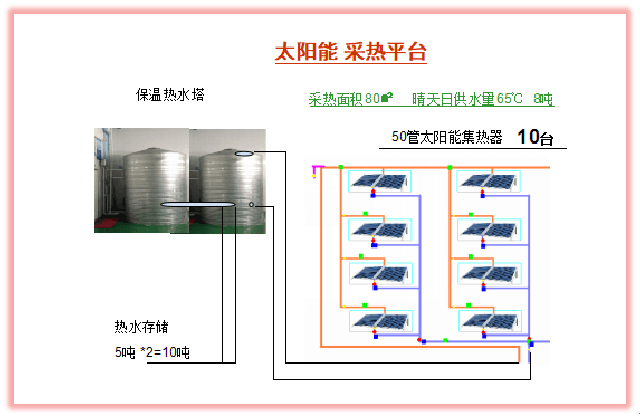 太阳能集热器储水平台数量10台，                           热水储量10吨，玻璃管500支立式水箱5吨2台晴天采热：淋浴设计200人/天 保温能力日自然降温5℃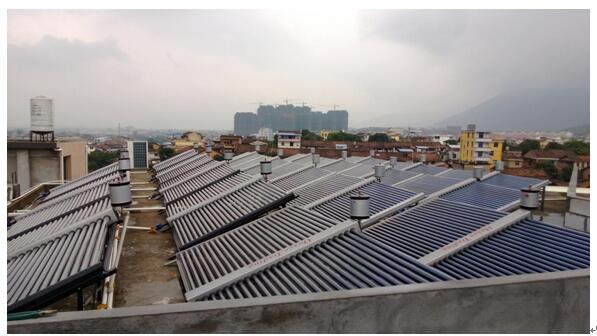 附件二附件三投标承诺函莆田第二中学：1.我方已认真阅读《莆田第二中学关于游泳池配套淋浴设施屋面安装太阳能热水系统项目采购自主招标公告》，并了解现场实际情况，经研究招标文件后，我方愿以       元（大写：        ）作为投标报价（投标报价含税收，所涉及的税收由中标人承担），并按招标文件等要求完成相关系列工作，并承担相应责任。2.一旦我方中标，我方保证按招标文件规定的在10日历天内完成所有工序并交付验收。    3.我方同意所提交的投标文件在招标文件规定的投标有效期内有效，在此期间内如果中标，我方将受此约束。    4.除非另外达成协议并生效，你方的招标文件、中标通知书和本投标承诺函将成为约束双方的合同文件的组成部分。    5.我方在此声明：本承诺函中所提交的声明和资料在各方面都是完整、真实和准确的，若有弄虚作假的，愿承担法律、经济、刑事责任。投标人：                            （盖章）       单位地址：                                         法定代表人或其委托代理人或个人：                        （ 签字并盖章）        电话：                                         开户银行名称:                                          开户银行帐号：                                         日期：           年            月            日附件四《莆田第二中学关于游泳池配套淋浴设施屋面安装太阳能热水系统项目采购》产品技术指标要求《莆田第二中学关于游泳池配套淋浴设施屋面安装太阳能热水系统项目采购》产品技术指标要求《莆田第二中学关于游泳池配套淋浴设施屋面安装太阳能热水系统项目采购》产品技术指标要求序号名称产品型号、规格及技术参数1PRC热水复合管口径DN15-65：内为武汉金牛PPR热水管、中间为聚氨酯发泡、外为武汉金牛PVC管；内管PPR热水管：1)20℃，实验压力6.01Mpa，1h无破裂无渗漏；2)95℃，实验压力1.31Mpa，1000h无破裂无渗漏。外管PVC管：密度1350-1550；烘箱实验，无起泡、碎裂、及拼缝线裂开，坠落实验，无裂缝；2PPR双活接球阀口径DN15-65,铜件（含阀芯为铜件），国标；阀体强度:20℃、2.40Mpa、10min无破裂，无渗漏；密封性能：20℃、1.76Mpa、10min无破裂，无渗漏。3单向阀型号H14W-16T/480：口径DN50，全铜件，国标，工称压力1.6Mpa,介质：自来水，非腐蚀性气体，饱和蒸汽；工作温度：-20℃-180℃，螺纹符合：ISO 7标准GB/(T7306.2)4单向阀型号H14W-16T/480：口径DN32，全铜件，国标，工称压力1.6Mpa,介质：自来水，非腐蚀性气体，饱和蒸汽；工作温度：-20℃-180℃，螺纹符合：ISO 7标准GB/(T7306.2)5Y型过滤器型号SY11-16T/601A，口径：DN50；国标；全铜件，工称压力1.6Mpa,介质：自来水；工作温度：0℃-150℃；螺纹符合：ISO 228BZ标准GB/(T7307)6压力表0-6(bar)DN25 /油浸式/304不锈钢/指针式压力表7电磁阀型号JLQ9IIF-16P/DN50使用介质：气体、液体、油品、真空,公称压力:PN16bar;介质温度：-40℃-180℃8冷水补水泵自动增压泵。输出功率：400w，最大流量：3.9t/h，最大扬程：51m，进水口径：DN40，出水口径：DN40。水泵型号：PU460EA 9变频热水供水泵输出功率：1500w，最大流量：12t/h，最大扬程：47m，进水口径：DN40，出水口径：DN32。水泵型号：MHIL-804DM10循环泵循环水泵。输出功率：750w，最大流量：18t/h，最大扬程：20m，进水口径：DN50，出水口径：DN50。型号：PH-751EH 11水箱基础采用12#工字钢（H钢）焊制，防锈处理 ；保温水箱生产厂家现场定制、3道防锈漆、2道面漆防锈工艺；工字钢横跨建筑承重梁安装                       12不锈钢保温水箱卧式水箱容量：10吨；内胆SUS304不锈钢，厚度1.2mm ；中间保温层采用聚氨酯发泡，保温层厚度 ≥100mm；外包采用SUS304不锈钢板，厚度=1.0mm；水箱基础设计安装横跨在建筑承重梁上13磁化水装置型号HYC-B6，DN50，承压8Mpa,磁通流量8m³/h.；食品级304不锈钢；食品级塑胶垫圈14集热器接口连接软管304不锈钢外网、食品级硅胶内里，各集热器接口配1个，长度50厘米15自动控制箱液位显示，且可自动调节；可以设温度、时间等保证全自动运行；面板直观易操作，无人值守，自动运行，具备以下功能：1、水箱水位及各测温点温度采用数码管显示，设备（泵、电磁阀）运行状态显示；2、设备具备手动/自动切换功能；3、定温出水功能；4、温差循环功能；5、防冻循环功能；6、自动上水功能；7、自动供热水功能；8、定时自动上水功能；9、手动上水功能；10、24h供水和恒温控制功能；11、具备漏电保护、防干烧、故障报警等安全措施；12、箱体材质为304不锈钢，厚度1.2mm以上。15自动控制箱系统控制原理需结合甲方使用情况定制。控制面板放置在一楼值班室。含安装费16其余辅材PVC管、固定螺栓、橡胶垫、管道、弯头、直通、三通、变通等。管扣采用不锈钢管扣。PVC贴片（在各PPR复合管连接处必须用PVC贴片做外包处理）。莆田第二中学关于游泳池配套淋浴设施屋面安装太阳能热水系统项目采购报价清单莆田第二中学关于游泳池配套淋浴设施屋面安装太阳能热水系统项目采购报价清单莆田第二中学关于游泳池配套淋浴设施屋面安装太阳能热水系统项目采购报价清单莆田第二中学关于游泳池配套淋浴设施屋面安装太阳能热水系统项目采购报价清单莆田第二中学关于游泳池配套淋浴设施屋面安装太阳能热水系统项目采购报价清单莆田第二中学关于游泳池配套淋浴设施屋面安装太阳能热水系统项目采购报价清单莆田第二中学关于游泳池配套淋浴设施屋面安装太阳能热水系统项目采购报价清单（一）储水平台（一）储水平台（一）储水平台（一）储水平台（一）储水平台（一）储水平台（一）储水平台序号品名、规格单位数量单价（元）总价（元）1正面管道配件 50PP-R热水管米292正面管道配件 50PP-R外牙弯头个163正面管道配件 20单向阀个64正面管道配件 50PP-R三通、外扣套155正面管道配件 50PP-R弯头、外扣套186正面管道配件 50PP-R球阀个57正面管道配件 32PP-R保温热水管米188正面管道配件 32PP-R外牙弯头个79正面管道配件 20PP-R保温热水管米2210正面管道配件 32PP-R三通、外扣套1011正面管道配件 32PP-R弯头、外扣套1712正面管道配件 25球阀 座阀个513背面管道配件32PP-R保温热水管米2514背面管道配件32PP-R外牙弯头个1015背面管道配件32PP-R直通、外扣套1216背面管道配件32PP-R三通、外扣套1317背面管道配件32PP-R弯头、外扣套1618背面管道配件25球阀 座阀个619背面管道配件20PP-R保温热水管米1920背面管道配件20PP-R外牙弯头个1521背面管道配件20PP-R外牙直通  正面3+背面2个1522背面管道配件20PP-R直通、外扣套1323背面管道配件20PP-R弯头、外扣套1324其他设备  保温水塔 5吨2台 材料宝钢304 吨1025其他设备  槽钢基座10号6米 支526其他设备  堵头  32、50只627其他设备  恒温阀，DN50,设置于供热总管，保持平台恒温供热台套128其他设备  自动控制柜  见控制柜配件清单台套129其他设备  低温传感器\高温传感器套330其他设备  适时传感器 RDO套132其他设备  回水阀、Y型过滤器、止回阀等相应配置整套133其他设备  各型号水泵 依产品技术指标、现场要求配置相应数量整套1总价一总价一总价一总价一总价一总价一（二）太阳能采热平台（二）太阳能采热平台（二）太阳能采热平台（二）太阳能采热平台（二）太阳能采热平台（二）太阳能采热平台（二）太阳能采热平台序号品名  规格单位数量单价（元）总价（元）1纵向管道配件PP-R1.2寸变1寸个102纵向管道配件50PP-R热水保温管米403纵向管道配件50PP-R三通个204纵向管道配件50PP-R直通个155纵向管道配件50PP-R弯头个306纵向管道配件32PP-R保温热水管米507纵向管道配件PP-R弯头 DN32个508压力组件蒸汽分离器个209压力组件铜件1寸变4分个2010压力组件铜件弯头长4分个2011压力组件铜件弯头短4分个2012压力组件铜件补心4分个2013压力组件铜件直通4分个6014压力组件单向阀4分个2015压力组件PP-R外牙弯头4分个2016第二排管道配件32PP-R热水保温管米4617第二排管道配件32PP-R三通变4分个1718第二排管道配件32PP-R直通个1619第二排管道配件32PP-R三通个1820第二排管道配件32PP-R弯头个2821第二排管道配件20PP-R保温热水管米2622第二排管道配件20PP-R弯头4分个1523第二排管道配件20PP-R直通4分个2124第二排管道配件20PP-R三通4分个625第二排管道配件20PP-R外牙直通个1626第三排管道配件32PP-R热水保温管米4627第三排管道配件32PP-R三通变4分个1728第三排管道配件32PP-R直通个1229第三排管道配件32PP-R三通个830第三排管道配件32PP-R弯头个831第三排管道配件20PP-R保温热水管米3632第三排管道配件20PP-R弯头4分个1533第三排管道配件20PP-R直通4分个1434第三排管道配件20PP-R三通4分个535第三排管道配件20PP-R外牙直通个16总价二总价二总价二总价二总价二总价二（三）自动控制柜、导线清单（三）自动控制柜、导线清单（三）自动控制柜、导线清单（三）自动控制柜、导线清单（三）自动控制柜、导线清单序号品名规格单位数量单价（元）总价（元）1电气元器件数显温控台套22电气元器件温差控制器台套13电气元器件3P断路器 63A个14电气元器件2P断路器 15A个25电气元器件3P接触器 25A个26电气元器件4P功率继电器10A个17电气元器件相位指示灯LED个58电气元器件指示灯按钮  LED 启动、停止个29电气元器件纽子开关个110电气元器件旋钮开关个111电气元器件大功率接线盒1-10个212电气元器件接线柱15-15个1013电气元器件铜单芯自动控制线缆0.5mm²米5014电气元器件铜5芯配电箱电力线缆10mm²米10015电气元器件不锈钢防水配电箱台216电气元器件铜3芯水泵动力白线缆2.50mm²米9017电气元器件铜3芯备用采热黑电缆4.0mm²米25总价三总价三总价三总价三总价三总价三（四）太阳能集热器（四）太阳能集热器（四）太阳能集热器（四）太阳能集热器（四）太阳能集热器（四）太阳能集热器（四）太阳能集热器序号品名规格单位数量单价（元）总价（元）1套件真空玻璃管58*1800（毫米）50支/台支5002套件支架304不锈钢材料厚度1.2（毫米）长4000*宽度2000*高度850（毫米）台套102套件支架304不锈钢材料厚度1.2（毫米）长4000*宽度2000*高度850（毫米）台套103套件工业联箱，内外304不锈钢材质，玻璃管间隔距离20毫米，高强度聚氨酯发泡台103套件工业联箱，内外304不锈钢材质，玻璃管间隔距离20毫米，高强度聚氨酯发泡台10总价四总价四总价四总价四总价四总价四其他费用其他费用其他费用其他费用其他费用公司管理费公司管理费公司管理费公司管理费公司管理费税金税金税金税金税金总价总价总价总价总价    说明：
    1.本细目表作为投标使用，总价最低者中标，本次招标的最高限价为人民币玖万陆仟元，
总价超过限价的为无效投标；
    2.中标后实际服务费用以实际服务的时间、次数为准，因此请务必填写好每个项目的单价；
    3.其他费用根据项目实际情况自行增加；
    4.各项须合理报价，否则可能被认定为恶意降低报价，将有可能被取消资格。

    投标单位（盖公章）：                         
    投标委托人（签字）  ：                              
    联系电话：                                          
    日期：    年    月    日    说明：
    1.本细目表作为投标使用，总价最低者中标，本次招标的最高限价为人民币玖万陆仟元，
总价超过限价的为无效投标；
    2.中标后实际服务费用以实际服务的时间、次数为准，因此请务必填写好每个项目的单价；
    3.其他费用根据项目实际情况自行增加；
    4.各项须合理报价，否则可能被认定为恶意降低报价，将有可能被取消资格。

    投标单位（盖公章）：                         
    投标委托人（签字）  ：                              
    联系电话：                                          
    日期：    年    月    日    说明：
    1.本细目表作为投标使用，总价最低者中标，本次招标的最高限价为人民币玖万陆仟元，
总价超过限价的为无效投标；
    2.中标后实际服务费用以实际服务的时间、次数为准，因此请务必填写好每个项目的单价；
    3.其他费用根据项目实际情况自行增加；
    4.各项须合理报价，否则可能被认定为恶意降低报价，将有可能被取消资格。

    投标单位（盖公章）：                         
    投标委托人（签字）  ：                              
    联系电话：                                          
    日期：    年    月    日    说明：
    1.本细目表作为投标使用，总价最低者中标，本次招标的最高限价为人民币玖万陆仟元，
总价超过限价的为无效投标；
    2.中标后实际服务费用以实际服务的时间、次数为准，因此请务必填写好每个项目的单价；
    3.其他费用根据项目实际情况自行增加；
    4.各项须合理报价，否则可能被认定为恶意降低报价，将有可能被取消资格。

    投标单位（盖公章）：                         
    投标委托人（签字）  ：                              
    联系电话：                                          
    日期：    年    月    日    说明：
    1.本细目表作为投标使用，总价最低者中标，本次招标的最高限价为人民币玖万陆仟元，
总价超过限价的为无效投标；
    2.中标后实际服务费用以实际服务的时间、次数为准，因此请务必填写好每个项目的单价；
    3.其他费用根据项目实际情况自行增加；
    4.各项须合理报价，否则可能被认定为恶意降低报价，将有可能被取消资格。

    投标单位（盖公章）：                         
    投标委托人（签字）  ：                              
    联系电话：                                          
    日期：    年    月    日    说明：
    1.本细目表作为投标使用，总价最低者中标，本次招标的最高限价为人民币玖万陆仟元，
总价超过限价的为无效投标；
    2.中标后实际服务费用以实际服务的时间、次数为准，因此请务必填写好每个项目的单价；
    3.其他费用根据项目实际情况自行增加；
    4.各项须合理报价，否则可能被认定为恶意降低报价，将有可能被取消资格。

    投标单位（盖公章）：                         
    投标委托人（签字）  ：                              
    联系电话：                                          
    日期：    年    月    日    说明：
    1.本细目表作为投标使用，总价最低者中标，本次招标的最高限价为人民币玖万陆仟元，
总价超过限价的为无效投标；
    2.中标后实际服务费用以实际服务的时间、次数为准，因此请务必填写好每个项目的单价；
    3.其他费用根据项目实际情况自行增加；
    4.各项须合理报价，否则可能被认定为恶意降低报价，将有可能被取消资格。

    投标单位（盖公章）：                         
    投标委托人（签字）  ：                              
    联系电话：                                          
    日期：    年    月    日    说明：
    1.本细目表作为投标使用，总价最低者中标，本次招标的最高限价为人民币玖万陆仟元，
总价超过限价的为无效投标；
    2.中标后实际服务费用以实际服务的时间、次数为准，因此请务必填写好每个项目的单价；
    3.其他费用根据项目实际情况自行增加；
    4.各项须合理报价，否则可能被认定为恶意降低报价，将有可能被取消资格。

    投标单位（盖公章）：                         
    投标委托人（签字）  ：                              
    联系电话：                                          
    日期：    年    月    日    说明：
    1.本细目表作为投标使用，总价最低者中标，本次招标的最高限价为人民币玖万陆仟元，
总价超过限价的为无效投标；
    2.中标后实际服务费用以实际服务的时间、次数为准，因此请务必填写好每个项目的单价；
    3.其他费用根据项目实际情况自行增加；
    4.各项须合理报价，否则可能被认定为恶意降低报价，将有可能被取消资格。

    投标单位（盖公章）：                         
    投标委托人（签字）  ：                              
    联系电话：                                          
    日期：    年    月    日    说明：
    1.本细目表作为投标使用，总价最低者中标，本次招标的最高限价为人民币玖万陆仟元，
总价超过限价的为无效投标；
    2.中标后实际服务费用以实际服务的时间、次数为准，因此请务必填写好每个项目的单价；
    3.其他费用根据项目实际情况自行增加；
    4.各项须合理报价，否则可能被认定为恶意降低报价，将有可能被取消资格。

    投标单位（盖公章）：                         
    投标委托人（签字）  ：                              
    联系电话：                                          
    日期：    年    月    日    说明：
    1.本细目表作为投标使用，总价最低者中标，本次招标的最高限价为人民币玖万陆仟元，
总价超过限价的为无效投标；
    2.中标后实际服务费用以实际服务的时间、次数为准，因此请务必填写好每个项目的单价；
    3.其他费用根据项目实际情况自行增加；
    4.各项须合理报价，否则可能被认定为恶意降低报价，将有可能被取消资格。

    投标单位（盖公章）：                         
    投标委托人（签字）  ：                              
    联系电话：                                          
    日期：    年    月    日    说明：
    1.本细目表作为投标使用，总价最低者中标，本次招标的最高限价为人民币玖万陆仟元，
总价超过限价的为无效投标；
    2.中标后实际服务费用以实际服务的时间、次数为准，因此请务必填写好每个项目的单价；
    3.其他费用根据项目实际情况自行增加；
    4.各项须合理报价，否则可能被认定为恶意降低报价，将有可能被取消资格。

    投标单位（盖公章）：                         
    投标委托人（签字）  ：                              
    联系电话：                                          
    日期：    年    月    日    说明：
    1.本细目表作为投标使用，总价最低者中标，本次招标的最高限价为人民币玖万陆仟元，
总价超过限价的为无效投标；
    2.中标后实际服务费用以实际服务的时间、次数为准，因此请务必填写好每个项目的单价；
    3.其他费用根据项目实际情况自行增加；
    4.各项须合理报价，否则可能被认定为恶意降低报价，将有可能被取消资格。

    投标单位（盖公章）：                         
    投标委托人（签字）  ：                              
    联系电话：                                          
    日期：    年    月    日    说明：
    1.本细目表作为投标使用，总价最低者中标，本次招标的最高限价为人民币玖万陆仟元，
总价超过限价的为无效投标；
    2.中标后实际服务费用以实际服务的时间、次数为准，因此请务必填写好每个项目的单价；
    3.其他费用根据项目实际情况自行增加；
    4.各项须合理报价，否则可能被认定为恶意降低报价，将有可能被取消资格。

    投标单位（盖公章）：                         
    投标委托人（签字）  ：                              
    联系电话：                                          
    日期：    年    月    日    说明：
    1.本细目表作为投标使用，总价最低者中标，本次招标的最高限价为人民币玖万陆仟元，
总价超过限价的为无效投标；
    2.中标后实际服务费用以实际服务的时间、次数为准，因此请务必填写好每个项目的单价；
    3.其他费用根据项目实际情况自行增加；
    4.各项须合理报价，否则可能被认定为恶意降低报价，将有可能被取消资格。

    投标单位（盖公章）：                         
    投标委托人（签字）  ：                              
    联系电话：                                          
    日期：    年    月    日    说明：
    1.本细目表作为投标使用，总价最低者中标，本次招标的最高限价为人民币玖万陆仟元，
总价超过限价的为无效投标；
    2.中标后实际服务费用以实际服务的时间、次数为准，因此请务必填写好每个项目的单价；
    3.其他费用根据项目实际情况自行增加；
    4.各项须合理报价，否则可能被认定为恶意降低报价，将有可能被取消资格。

    投标单位（盖公章）：                         
    投标委托人（签字）  ：                              
    联系电话：                                          
    日期：    年    月    日    说明：
    1.本细目表作为投标使用，总价最低者中标，本次招标的最高限价为人民币玖万陆仟元，
总价超过限价的为无效投标；
    2.中标后实际服务费用以实际服务的时间、次数为准，因此请务必填写好每个项目的单价；
    3.其他费用根据项目实际情况自行增加；
    4.各项须合理报价，否则可能被认定为恶意降低报价，将有可能被取消资格。

    投标单位（盖公章）：                         
    投标委托人（签字）  ：                              
    联系电话：                                          
    日期：    年    月    日    说明：
    1.本细目表作为投标使用，总价最低者中标，本次招标的最高限价为人民币玖万陆仟元，
总价超过限价的为无效投标；
    2.中标后实际服务费用以实际服务的时间、次数为准，因此请务必填写好每个项目的单价；
    3.其他费用根据项目实际情况自行增加；
    4.各项须合理报价，否则可能被认定为恶意降低报价，将有可能被取消资格。

    投标单位（盖公章）：                         
    投标委托人（签字）  ：                              
    联系电话：                                          
    日期：    年    月    日    说明：
    1.本细目表作为投标使用，总价最低者中标，本次招标的最高限价为人民币玖万陆仟元，
总价超过限价的为无效投标；
    2.中标后实际服务费用以实际服务的时间、次数为准，因此请务必填写好每个项目的单价；
    3.其他费用根据项目实际情况自行增加；
    4.各项须合理报价，否则可能被认定为恶意降低报价，将有可能被取消资格。

    投标单位（盖公章）：                         
    投标委托人（签字）  ：                              
    联系电话：                                          
    日期：    年    月    日    说明：
    1.本细目表作为投标使用，总价最低者中标，本次招标的最高限价为人民币玖万陆仟元，
总价超过限价的为无效投标；
    2.中标后实际服务费用以实际服务的时间、次数为准，因此请务必填写好每个项目的单价；
    3.其他费用根据项目实际情况自行增加；
    4.各项须合理报价，否则可能被认定为恶意降低报价，将有可能被取消资格。

    投标单位（盖公章）：                         
    投标委托人（签字）  ：                              
    联系电话：                                          
    日期：    年    月    日    说明：
    1.本细目表作为投标使用，总价最低者中标，本次招标的最高限价为人民币玖万陆仟元，
总价超过限价的为无效投标；
    2.中标后实际服务费用以实际服务的时间、次数为准，因此请务必填写好每个项目的单价；
    3.其他费用根据项目实际情况自行增加；
    4.各项须合理报价，否则可能被认定为恶意降低报价，将有可能被取消资格。

    投标单位（盖公章）：                         
    投标委托人（签字）  ：                              
    联系电话：                                          
    日期：    年    月    日    说明：
    1.本细目表作为投标使用，总价最低者中标，本次招标的最高限价为人民币玖万陆仟元，
总价超过限价的为无效投标；
    2.中标后实际服务费用以实际服务的时间、次数为准，因此请务必填写好每个项目的单价；
    3.其他费用根据项目实际情况自行增加；
    4.各项须合理报价，否则可能被认定为恶意降低报价，将有可能被取消资格。

    投标单位（盖公章）：                         
    投标委托人（签字）  ：                              
    联系电话：                                          
    日期：    年    月    日    说明：
    1.本细目表作为投标使用，总价最低者中标，本次招标的最高限价为人民币玖万陆仟元，
总价超过限价的为无效投标；
    2.中标后实际服务费用以实际服务的时间、次数为准，因此请务必填写好每个项目的单价；
    3.其他费用根据项目实际情况自行增加；
    4.各项须合理报价，否则可能被认定为恶意降低报价，将有可能被取消资格。

    投标单位（盖公章）：                         
    投标委托人（签字）  ：                              
    联系电话：                                          
    日期：    年    月    日    说明：
    1.本细目表作为投标使用，总价最低者中标，本次招标的最高限价为人民币玖万陆仟元，
总价超过限价的为无效投标；
    2.中标后实际服务费用以实际服务的时间、次数为准，因此请务必填写好每个项目的单价；
    3.其他费用根据项目实际情况自行增加；
    4.各项须合理报价，否则可能被认定为恶意降低报价，将有可能被取消资格。

    投标单位（盖公章）：                         
    投标委托人（签字）  ：                              
    联系电话：                                          
    日期：    年    月    日    说明：
    1.本细目表作为投标使用，总价最低者中标，本次招标的最高限价为人民币玖万陆仟元，
总价超过限价的为无效投标；
    2.中标后实际服务费用以实际服务的时间、次数为准，因此请务必填写好每个项目的单价；
    3.其他费用根据项目实际情况自行增加；
    4.各项须合理报价，否则可能被认定为恶意降低报价，将有可能被取消资格。

    投标单位（盖公章）：                         
    投标委托人（签字）  ：                              
    联系电话：                                          
    日期：    年    月    日    说明：
    1.本细目表作为投标使用，总价最低者中标，本次招标的最高限价为人民币玖万陆仟元，
总价超过限价的为无效投标；
    2.中标后实际服务费用以实际服务的时间、次数为准，因此请务必填写好每个项目的单价；
    3.其他费用根据项目实际情况自行增加；
    4.各项须合理报价，否则可能被认定为恶意降低报价，将有可能被取消资格。

    投标单位（盖公章）：                         
    投标委托人（签字）  ：                              
    联系电话：                                          
    日期：    年    月    日    说明：
    1.本细目表作为投标使用，总价最低者中标，本次招标的最高限价为人民币玖万陆仟元，
总价超过限价的为无效投标；
    2.中标后实际服务费用以实际服务的时间、次数为准，因此请务必填写好每个项目的单价；
    3.其他费用根据项目实际情况自行增加；
    4.各项须合理报价，否则可能被认定为恶意降低报价，将有可能被取消资格。

    投标单位（盖公章）：                         
    投标委托人（签字）  ：                              
    联系电话：                                          
    日期：    年    月    日    说明：
    1.本细目表作为投标使用，总价最低者中标，本次招标的最高限价为人民币玖万陆仟元，
总价超过限价的为无效投标；
    2.中标后实际服务费用以实际服务的时间、次数为准，因此请务必填写好每个项目的单价；
    3.其他费用根据项目实际情况自行增加；
    4.各项须合理报价，否则可能被认定为恶意降低报价，将有可能被取消资格。

    投标单位（盖公章）：                         
    投标委托人（签字）  ：                              
    联系电话：                                          
    日期：    年    月    日    说明：
    1.本细目表作为投标使用，总价最低者中标，本次招标的最高限价为人民币玖万陆仟元，
总价超过限价的为无效投标；
    2.中标后实际服务费用以实际服务的时间、次数为准，因此请务必填写好每个项目的单价；
    3.其他费用根据项目实际情况自行增加；
    4.各项须合理报价，否则可能被认定为恶意降低报价，将有可能被取消资格。

    投标单位（盖公章）：                         
    投标委托人（签字）  ：                              
    联系电话：                                          
    日期：    年    月    日    说明：
    1.本细目表作为投标使用，总价最低者中标，本次招标的最高限价为人民币玖万陆仟元，
总价超过限价的为无效投标；
    2.中标后实际服务费用以实际服务的时间、次数为准，因此请务必填写好每个项目的单价；
    3.其他费用根据项目实际情况自行增加；
    4.各项须合理报价，否则可能被认定为恶意降低报价，将有可能被取消资格。

    投标单位（盖公章）：                         
    投标委托人（签字）  ：                              
    联系电话：                                          
    日期：    年    月    日    说明：
    1.本细目表作为投标使用，总价最低者中标，本次招标的最高限价为人民币玖万陆仟元，
总价超过限价的为无效投标；
    2.中标后实际服务费用以实际服务的时间、次数为准，因此请务必填写好每个项目的单价；
    3.其他费用根据项目实际情况自行增加；
    4.各项须合理报价，否则可能被认定为恶意降低报价，将有可能被取消资格。

    投标单位（盖公章）：                         
    投标委托人（签字）  ：                              
    联系电话：                                          
    日期：    年    月    日    说明：
    1.本细目表作为投标使用，总价最低者中标，本次招标的最高限价为人民币玖万陆仟元，
总价超过限价的为无效投标；
    2.中标后实际服务费用以实际服务的时间、次数为准，因此请务必填写好每个项目的单价；
    3.其他费用根据项目实际情况自行增加；
    4.各项须合理报价，否则可能被认定为恶意降低报价，将有可能被取消资格。

    投标单位（盖公章）：                         
    投标委托人（签字）  ：                              
    联系电话：                                          
    日期：    年    月    日    说明：
    1.本细目表作为投标使用，总价最低者中标，本次招标的最高限价为人民币玖万陆仟元，
总价超过限价的为无效投标；
    2.中标后实际服务费用以实际服务的时间、次数为准，因此请务必填写好每个项目的单价；
    3.其他费用根据项目实际情况自行增加；
    4.各项须合理报价，否则可能被认定为恶意降低报价，将有可能被取消资格。

    投标单位（盖公章）：                         
    投标委托人（签字）  ：                              
    联系电话：                                          
    日期：    年    月    日    说明：
    1.本细目表作为投标使用，总价最低者中标，本次招标的最高限价为人民币玖万陆仟元，
总价超过限价的为无效投标；
    2.中标后实际服务费用以实际服务的时间、次数为准，因此请务必填写好每个项目的单价；
    3.其他费用根据项目实际情况自行增加；
    4.各项须合理报价，否则可能被认定为恶意降低报价，将有可能被取消资格。

    投标单位（盖公章）：                         
    投标委托人（签字）  ：                              
    联系电话：                                          
    日期：    年    月    日    说明：
    1.本细目表作为投标使用，总价最低者中标，本次招标的最高限价为人民币玖万陆仟元，
总价超过限价的为无效投标；
    2.中标后实际服务费用以实际服务的时间、次数为准，因此请务必填写好每个项目的单价；
    3.其他费用根据项目实际情况自行增加；
    4.各项须合理报价，否则可能被认定为恶意降低报价，将有可能被取消资格。

    投标单位（盖公章）：                         
    投标委托人（签字）  ：                              
    联系电话：                                          
    日期：    年    月    日    说明：
    1.本细目表作为投标使用，总价最低者中标，本次招标的最高限价为人民币玖万陆仟元，
总价超过限价的为无效投标；
    2.中标后实际服务费用以实际服务的时间、次数为准，因此请务必填写好每个项目的单价；
    3.其他费用根据项目实际情况自行增加；
    4.各项须合理报价，否则可能被认定为恶意降低报价，将有可能被取消资格。

    投标单位（盖公章）：                         
    投标委托人（签字）  ：                              
    联系电话：                                          
    日期：    年    月    日    说明：
    1.本细目表作为投标使用，总价最低者中标，本次招标的最高限价为人民币玖万陆仟元，
总价超过限价的为无效投标；
    2.中标后实际服务费用以实际服务的时间、次数为准，因此请务必填写好每个项目的单价；
    3.其他费用根据项目实际情况自行增加；
    4.各项须合理报价，否则可能被认定为恶意降低报价，将有可能被取消资格。

    投标单位（盖公章）：                         
    投标委托人（签字）  ：                              
    联系电话：                                          
    日期：    年    月    日    说明：
    1.本细目表作为投标使用，总价最低者中标，本次招标的最高限价为人民币玖万陆仟元，
总价超过限价的为无效投标；
    2.中标后实际服务费用以实际服务的时间、次数为准，因此请务必填写好每个项目的单价；
    3.其他费用根据项目实际情况自行增加；
    4.各项须合理报价，否则可能被认定为恶意降低报价，将有可能被取消资格。

    投标单位（盖公章）：                         
    投标委托人（签字）  ：                              
    联系电话：                                          
    日期：    年    月    日    说明：
    1.本细目表作为投标使用，总价最低者中标，本次招标的最高限价为人民币玖万陆仟元，
总价超过限价的为无效投标；
    2.中标后实际服务费用以实际服务的时间、次数为准，因此请务必填写好每个项目的单价；
    3.其他费用根据项目实际情况自行增加；
    4.各项须合理报价，否则可能被认定为恶意降低报价，将有可能被取消资格。

    投标单位（盖公章）：                         
    投标委托人（签字）  ：                              
    联系电话：                                          
    日期：    年    月    日    说明：
    1.本细目表作为投标使用，总价最低者中标，本次招标的最高限价为人民币玖万陆仟元，
总价超过限价的为无效投标；
    2.中标后实际服务费用以实际服务的时间、次数为准，因此请务必填写好每个项目的单价；
    3.其他费用根据项目实际情况自行增加；
    4.各项须合理报价，否则可能被认定为恶意降低报价，将有可能被取消资格。

    投标单位（盖公章）：                         
    投标委托人（签字）  ：                              
    联系电话：                                          
    日期：    年    月    日    说明：
    1.本细目表作为投标使用，总价最低者中标，本次招标的最高限价为人民币玖万陆仟元，
总价超过限价的为无效投标；
    2.中标后实际服务费用以实际服务的时间、次数为准，因此请务必填写好每个项目的单价；
    3.其他费用根据项目实际情况自行增加；
    4.各项须合理报价，否则可能被认定为恶意降低报价，将有可能被取消资格。

    投标单位（盖公章）：                         
    投标委托人（签字）  ：                              
    联系电话：                                          
    日期：    年    月    日    说明：
    1.本细目表作为投标使用，总价最低者中标，本次招标的最高限价为人民币玖万陆仟元，
总价超过限价的为无效投标；
    2.中标后实际服务费用以实际服务的时间、次数为准，因此请务必填写好每个项目的单价；
    3.其他费用根据项目实际情况自行增加；
    4.各项须合理报价，否则可能被认定为恶意降低报价，将有可能被取消资格。

    投标单位（盖公章）：                         
    投标委托人（签字）  ：                              
    联系电话：                                          
    日期：    年    月    日    说明：
    1.本细目表作为投标使用，总价最低者中标，本次招标的最高限价为人民币玖万陆仟元，
总价超过限价的为无效投标；
    2.中标后实际服务费用以实际服务的时间、次数为准，因此请务必填写好每个项目的单价；
    3.其他费用根据项目实际情况自行增加；
    4.各项须合理报价，否则可能被认定为恶意降低报价，将有可能被取消资格。

    投标单位（盖公章）：                         
    投标委托人（签字）  ：                              
    联系电话：                                          
    日期：    年    月    日    说明：
    1.本细目表作为投标使用，总价最低者中标，本次招标的最高限价为人民币玖万陆仟元，
总价超过限价的为无效投标；
    2.中标后实际服务费用以实际服务的时间、次数为准，因此请务必填写好每个项目的单价；
    3.其他费用根据项目实际情况自行增加；
    4.各项须合理报价，否则可能被认定为恶意降低报价，将有可能被取消资格。

    投标单位（盖公章）：                         
    投标委托人（签字）  ：                              
    联系电话：                                          
    日期：    年    月    日    说明：
    1.本细目表作为投标使用，总价最低者中标，本次招标的最高限价为人民币玖万陆仟元，
总价超过限价的为无效投标；
    2.中标后实际服务费用以实际服务的时间、次数为准，因此请务必填写好每个项目的单价；
    3.其他费用根据项目实际情况自行增加；
    4.各项须合理报价，否则可能被认定为恶意降低报价，将有可能被取消资格。

    投标单位（盖公章）：                         
    投标委托人（签字）  ：                              
    联系电话：                                          
    日期：    年    月    日    说明：
    1.本细目表作为投标使用，总价最低者中标，本次招标的最高限价为人民币玖万陆仟元，
总价超过限价的为无效投标；
    2.中标后实际服务费用以实际服务的时间、次数为准，因此请务必填写好每个项目的单价；
    3.其他费用根据项目实际情况自行增加；
    4.各项须合理报价，否则可能被认定为恶意降低报价，将有可能被取消资格。

    投标单位（盖公章）：                         
    投标委托人（签字）  ：                              
    联系电话：                                          
    日期：    年    月    日    说明：
    1.本细目表作为投标使用，总价最低者中标，本次招标的最高限价为人民币玖万陆仟元，
总价超过限价的为无效投标；
    2.中标后实际服务费用以实际服务的时间、次数为准，因此请务必填写好每个项目的单价；
    3.其他费用根据项目实际情况自行增加；
    4.各项须合理报价，否则可能被认定为恶意降低报价，将有可能被取消资格。

    投标单位（盖公章）：                         
    投标委托人（签字）  ：                              
    联系电话：                                          
    日期：    年    月    日    说明：
    1.本细目表作为投标使用，总价最低者中标，本次招标的最高限价为人民币玖万陆仟元，
总价超过限价的为无效投标；
    2.中标后实际服务费用以实际服务的时间、次数为准，因此请务必填写好每个项目的单价；
    3.其他费用根据项目实际情况自行增加；
    4.各项须合理报价，否则可能被认定为恶意降低报价，将有可能被取消资格。

    投标单位（盖公章）：                         
    投标委托人（签字）  ：                              
    联系电话：                                          
    日期：    年    月    日    说明：
    1.本细目表作为投标使用，总价最低者中标，本次招标的最高限价为人民币玖万陆仟元，
总价超过限价的为无效投标；
    2.中标后实际服务费用以实际服务的时间、次数为准，因此请务必填写好每个项目的单价；
    3.其他费用根据项目实际情况自行增加；
    4.各项须合理报价，否则可能被认定为恶意降低报价，将有可能被取消资格。

    投标单位（盖公章）：                         
    投标委托人（签字）  ：                              
    联系电话：                                          
    日期：    年    月    日    说明：
    1.本细目表作为投标使用，总价最低者中标，本次招标的最高限价为人民币玖万陆仟元，
总价超过限价的为无效投标；
    2.中标后实际服务费用以实际服务的时间、次数为准，因此请务必填写好每个项目的单价；
    3.其他费用根据项目实际情况自行增加；
    4.各项须合理报价，否则可能被认定为恶意降低报价，将有可能被取消资格。

    投标单位（盖公章）：                         
    投标委托人（签字）  ：                              
    联系电话：                                          
    日期：    年    月    日    说明：
    1.本细目表作为投标使用，总价最低者中标，本次招标的最高限价为人民币玖万陆仟元，
总价超过限价的为无效投标；
    2.中标后实际服务费用以实际服务的时间、次数为准，因此请务必填写好每个项目的单价；
    3.其他费用根据项目实际情况自行增加；
    4.各项须合理报价，否则可能被认定为恶意降低报价，将有可能被取消资格。

    投标单位（盖公章）：                         
    投标委托人（签字）  ：                              
    联系电话：                                          
    日期：    年    月    日    说明：
    1.本细目表作为投标使用，总价最低者中标，本次招标的最高限价为人民币玖万陆仟元，
总价超过限价的为无效投标；
    2.中标后实际服务费用以实际服务的时间、次数为准，因此请务必填写好每个项目的单价；
    3.其他费用根据项目实际情况自行增加；
    4.各项须合理报价，否则可能被认定为恶意降低报价，将有可能被取消资格。

    投标单位（盖公章）：                         
    投标委托人（签字）  ：                              
    联系电话：                                          
    日期：    年    月    日    说明：
    1.本细目表作为投标使用，总价最低者中标，本次招标的最高限价为人民币玖万陆仟元，
总价超过限价的为无效投标；
    2.中标后实际服务费用以实际服务的时间、次数为准，因此请务必填写好每个项目的单价；
    3.其他费用根据项目实际情况自行增加；
    4.各项须合理报价，否则可能被认定为恶意降低报价，将有可能被取消资格。

    投标单位（盖公章）：                         
    投标委托人（签字）  ：                              
    联系电话：                                          
    日期：    年    月    日    说明：
    1.本细目表作为投标使用，总价最低者中标，本次招标的最高限价为人民币玖万陆仟元，
总价超过限价的为无效投标；
    2.中标后实际服务费用以实际服务的时间、次数为准，因此请务必填写好每个项目的单价；
    3.其他费用根据项目实际情况自行增加；
    4.各项须合理报价，否则可能被认定为恶意降低报价，将有可能被取消资格。

    投标单位（盖公章）：                         
    投标委托人（签字）  ：                              
    联系电话：                                          
    日期：    年    月    日    说明：
    1.本细目表作为投标使用，总价最低者中标，本次招标的最高限价为人民币玖万陆仟元，
总价超过限价的为无效投标；
    2.中标后实际服务费用以实际服务的时间、次数为准，因此请务必填写好每个项目的单价；
    3.其他费用根据项目实际情况自行增加；
    4.各项须合理报价，否则可能被认定为恶意降低报价，将有可能被取消资格。

    投标单位（盖公章）：                         
    投标委托人（签字）  ：                              
    联系电话：                                          
    日期：    年    月    日    说明：
    1.本细目表作为投标使用，总价最低者中标，本次招标的最高限价为人民币玖万陆仟元，
总价超过限价的为无效投标；
    2.中标后实际服务费用以实际服务的时间、次数为准，因此请务必填写好每个项目的单价；
    3.其他费用根据项目实际情况自行增加；
    4.各项须合理报价，否则可能被认定为恶意降低报价，将有可能被取消资格。

    投标单位（盖公章）：                         
    投标委托人（签字）  ：                              
    联系电话：                                          
    日期：    年    月    日    说明：
    1.本细目表作为投标使用，总价最低者中标，本次招标的最高限价为人民币玖万陆仟元，
总价超过限价的为无效投标；
    2.中标后实际服务费用以实际服务的时间、次数为准，因此请务必填写好每个项目的单价；
    3.其他费用根据项目实际情况自行增加；
    4.各项须合理报价，否则可能被认定为恶意降低报价，将有可能被取消资格。

    投标单位（盖公章）：                         
    投标委托人（签字）  ：                              
    联系电话：                                          
    日期：    年    月    日    说明：
    1.本细目表作为投标使用，总价最低者中标，本次招标的最高限价为人民币玖万陆仟元，
总价超过限价的为无效投标；
    2.中标后实际服务费用以实际服务的时间、次数为准，因此请务必填写好每个项目的单价；
    3.其他费用根据项目实际情况自行增加；
    4.各项须合理报价，否则可能被认定为恶意降低报价，将有可能被取消资格。

    投标单位（盖公章）：                         
    投标委托人（签字）  ：                              
    联系电话：                                          
    日期：    年    月    日    说明：
    1.本细目表作为投标使用，总价最低者中标，本次招标的最高限价为人民币玖万陆仟元，
总价超过限价的为无效投标；
    2.中标后实际服务费用以实际服务的时间、次数为准，因此请务必填写好每个项目的单价；
    3.其他费用根据项目实际情况自行增加；
    4.各项须合理报价，否则可能被认定为恶意降低报价，将有可能被取消资格。

    投标单位（盖公章）：                         
    投标委托人（签字）  ：                              
    联系电话：                                          
    日期：    年    月    日    说明：
    1.本细目表作为投标使用，总价最低者中标，本次招标的最高限价为人民币玖万陆仟元，
总价超过限价的为无效投标；
    2.中标后实际服务费用以实际服务的时间、次数为准，因此请务必填写好每个项目的单价；
    3.其他费用根据项目实际情况自行增加；
    4.各项须合理报价，否则可能被认定为恶意降低报价，将有可能被取消资格。

    投标单位（盖公章）：                         
    投标委托人（签字）  ：                              
    联系电话：                                          
    日期：    年    月    日    说明：
    1.本细目表作为投标使用，总价最低者中标，本次招标的最高限价为人民币玖万陆仟元，
总价超过限价的为无效投标；
    2.中标后实际服务费用以实际服务的时间、次数为准，因此请务必填写好每个项目的单价；
    3.其他费用根据项目实际情况自行增加；
    4.各项须合理报价，否则可能被认定为恶意降低报价，将有可能被取消资格。

    投标单位（盖公章）：                         
    投标委托人（签字）  ：                              
    联系电话：                                          
    日期：    年    月    日    说明：
    1.本细目表作为投标使用，总价最低者中标，本次招标的最高限价为人民币玖万陆仟元，
总价超过限价的为无效投标；
    2.中标后实际服务费用以实际服务的时间、次数为准，因此请务必填写好每个项目的单价；
    3.其他费用根据项目实际情况自行增加；
    4.各项须合理报价，否则可能被认定为恶意降低报价，将有可能被取消资格。

    投标单位（盖公章）：                         
    投标委托人（签字）  ：                              
    联系电话：                                          
    日期：    年    月    日    说明：
    1.本细目表作为投标使用，总价最低者中标，本次招标的最高限价为人民币玖万陆仟元，
总价超过限价的为无效投标；
    2.中标后实际服务费用以实际服务的时间、次数为准，因此请务必填写好每个项目的单价；
    3.其他费用根据项目实际情况自行增加；
    4.各项须合理报价，否则可能被认定为恶意降低报价，将有可能被取消资格。

    投标单位（盖公章）：                         
    投标委托人（签字）  ：                              
    联系电话：                                          
    日期：    年    月    日    说明：
    1.本细目表作为投标使用，总价最低者中标，本次招标的最高限价为人民币玖万陆仟元，
总价超过限价的为无效投标；
    2.中标后实际服务费用以实际服务的时间、次数为准，因此请务必填写好每个项目的单价；
    3.其他费用根据项目实际情况自行增加；
    4.各项须合理报价，否则可能被认定为恶意降低报价，将有可能被取消资格。

    投标单位（盖公章）：                         
    投标委托人（签字）  ：                              
    联系电话：                                          
    日期：    年    月    日    说明：
    1.本细目表作为投标使用，总价最低者中标，本次招标的最高限价为人民币玖万陆仟元，
总价超过限价的为无效投标；
    2.中标后实际服务费用以实际服务的时间、次数为准，因此请务必填写好每个项目的单价；
    3.其他费用根据项目实际情况自行增加；
    4.各项须合理报价，否则可能被认定为恶意降低报价，将有可能被取消资格。

    投标单位（盖公章）：                         
    投标委托人（签字）  ：                              
    联系电话：                                          
    日期：    年    月    日    说明：
    1.本细目表作为投标使用，总价最低者中标，本次招标的最高限价为人民币玖万陆仟元，
总价超过限价的为无效投标；
    2.中标后实际服务费用以实际服务的时间、次数为准，因此请务必填写好每个项目的单价；
    3.其他费用根据项目实际情况自行增加；
    4.各项须合理报价，否则可能被认定为恶意降低报价，将有可能被取消资格。

    投标单位（盖公章）：                         
    投标委托人（签字）  ：                              
    联系电话：                                          
    日期：    年    月    日    说明：
    1.本细目表作为投标使用，总价最低者中标，本次招标的最高限价为人民币玖万陆仟元，
总价超过限价的为无效投标；
    2.中标后实际服务费用以实际服务的时间、次数为准，因此请务必填写好每个项目的单价；
    3.其他费用根据项目实际情况自行增加；
    4.各项须合理报价，否则可能被认定为恶意降低报价，将有可能被取消资格。

    投标单位（盖公章）：                         
    投标委托人（签字）  ：                              
    联系电话：                                          
    日期：    年    月    日    说明：
    1.本细目表作为投标使用，总价最低者中标，本次招标的最高限价为人民币玖万陆仟元，
总价超过限价的为无效投标；
    2.中标后实际服务费用以实际服务的时间、次数为准，因此请务必填写好每个项目的单价；
    3.其他费用根据项目实际情况自行增加；
    4.各项须合理报价，否则可能被认定为恶意降低报价，将有可能被取消资格。

    投标单位（盖公章）：                         
    投标委托人（签字）  ：                              
    联系电话：                                          
    日期：    年    月    日    说明：
    1.本细目表作为投标使用，总价最低者中标，本次招标的最高限价为人民币玖万陆仟元，
总价超过限价的为无效投标；
    2.中标后实际服务费用以实际服务的时间、次数为准，因此请务必填写好每个项目的单价；
    3.其他费用根据项目实际情况自行增加；
    4.各项须合理报价，否则可能被认定为恶意降低报价，将有可能被取消资格。

    投标单位（盖公章）：                         
    投标委托人（签字）  ：                              
    联系电话：                                          
    日期：    年    月    日    说明：
    1.本细目表作为投标使用，总价最低者中标，本次招标的最高限价为人民币玖万陆仟元，
总价超过限价的为无效投标；
    2.中标后实际服务费用以实际服务的时间、次数为准，因此请务必填写好每个项目的单价；
    3.其他费用根据项目实际情况自行增加；
    4.各项须合理报价，否则可能被认定为恶意降低报价，将有可能被取消资格。

    投标单位（盖公章）：                         
    投标委托人（签字）  ：                              
    联系电话：                                          
    日期：    年    月    日    说明：
    1.本细目表作为投标使用，总价最低者中标，本次招标的最高限价为人民币玖万陆仟元，
总价超过限价的为无效投标；
    2.中标后实际服务费用以实际服务的时间、次数为准，因此请务必填写好每个项目的单价；
    3.其他费用根据项目实际情况自行增加；
    4.各项须合理报价，否则可能被认定为恶意降低报价，将有可能被取消资格。

    投标单位（盖公章）：                         
    投标委托人（签字）  ：                              
    联系电话：                                          
    日期：    年    月    日    说明：
    1.本细目表作为投标使用，总价最低者中标，本次招标的最高限价为人民币玖万陆仟元，
总价超过限价的为无效投标；
    2.中标后实际服务费用以实际服务的时间、次数为准，因此请务必填写好每个项目的单价；
    3.其他费用根据项目实际情况自行增加；
    4.各项须合理报价，否则可能被认定为恶意降低报价，将有可能被取消资格。

    投标单位（盖公章）：                         
    投标委托人（签字）  ：                              
    联系电话：                                          
    日期：    年    月    日    说明：
    1.本细目表作为投标使用，总价最低者中标，本次招标的最高限价为人民币玖万陆仟元，
总价超过限价的为无效投标；
    2.中标后实际服务费用以实际服务的时间、次数为准，因此请务必填写好每个项目的单价；
    3.其他费用根据项目实际情况自行增加；
    4.各项须合理报价，否则可能被认定为恶意降低报价，将有可能被取消资格。

    投标单位（盖公章）：                         
    投标委托人（签字）  ：                              
    联系电话：                                          
    日期：    年    月    日    说明：
    1.本细目表作为投标使用，总价最低者中标，本次招标的最高限价为人民币玖万陆仟元，
总价超过限价的为无效投标；
    2.中标后实际服务费用以实际服务的时间、次数为准，因此请务必填写好每个项目的单价；
    3.其他费用根据项目实际情况自行增加；
    4.各项须合理报价，否则可能被认定为恶意降低报价，将有可能被取消资格。

    投标单位（盖公章）：                         
    投标委托人（签字）  ：                              
    联系电话：                                          
    日期：    年    月    日    说明：
    1.本细目表作为投标使用，总价最低者中标，本次招标的最高限价为人民币玖万陆仟元，
总价超过限价的为无效投标；
    2.中标后实际服务费用以实际服务的时间、次数为准，因此请务必填写好每个项目的单价；
    3.其他费用根据项目实际情况自行增加；
    4.各项须合理报价，否则可能被认定为恶意降低报价，将有可能被取消资格。

    投标单位（盖公章）：                         
    投标委托人（签字）  ：                              
    联系电话：                                          
    日期：    年    月    日    说明：
    1.本细目表作为投标使用，总价最低者中标，本次招标的最高限价为人民币玖万陆仟元，
总价超过限价的为无效投标；
    2.中标后实际服务费用以实际服务的时间、次数为准，因此请务必填写好每个项目的单价；
    3.其他费用根据项目实际情况自行增加；
    4.各项须合理报价，否则可能被认定为恶意降低报价，将有可能被取消资格。

    投标单位（盖公章）：                         
    投标委托人（签字）  ：                              
    联系电话：                                          
    日期：    年    月    日    说明：
    1.本细目表作为投标使用，总价最低者中标，本次招标的最高限价为人民币玖万陆仟元，
总价超过限价的为无效投标；
    2.中标后实际服务费用以实际服务的时间、次数为准，因此请务必填写好每个项目的单价；
    3.其他费用根据项目实际情况自行增加；
    4.各项须合理报价，否则可能被认定为恶意降低报价，将有可能被取消资格。

    投标单位（盖公章）：                         
    投标委托人（签字）  ：                              
    联系电话：                                          
    日期：    年    月    日